BIOL 2401 Anatomy & Physiology: Fall 2021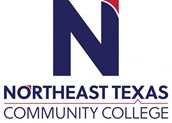 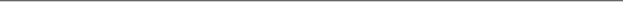 “Northeast Texas Community College exists to provide personal, dynamic learning experiences empowering students to succeed.”Instructor: Alanta KnoxOffice: UHS 157 Phone: 903.434.8298 (Ms. Rodriguez, faculty assistant)Email: aknox@ntcc.edu This syllabus serves as the documentation for all course policies and requirements, assignments, and instructor/student responsibilities.  Information relative to the delivery of the content contained in this syllabus is subject to change. Should that happen, the student will be notified.Course Description: 4 credit hours.  Lecture/Lab/Clinical: Three hours of lecture and three hours of lab each week. Prerequisite(s):  TSI complete in reading and writing.  Anatomy and Physiology I is intended for students entering a field of study in health sciences or kinesiology.  This course is the first semester of a two-semester sequence and includes a study of basic cell biology, histology, the integument, skeletal, muscular and nervous systems.  Animal dissection is a required component of laboratory activity in both face-to-face and online format. Successful completion of BIOL 2401 with a C or better allows the student to continue on to BIOL 2402.Prerequisite(s): noneRequired Instructional Materials: Inclusive Access: We have negotiated with the Publisher to obtain a discounted price for your lecture course materials. Your ebook and Connect Access Code are included with your tuition and will be available through Blackboard on the first-class day. The materials are required for your class and essential in your success.  If you also determine that you would like a print copy of your text in addition to your exclusive access, loose-leaf copies will be available in the College Store at a discounted price. You may opt out of purchasing your materials from the College Store through the Census Date for the course. If you choose to opt out you will be responsible for purchasing your Connect Access Code from another vendor.  You will receive a refund for the Inclusive Access if you opt out.Lecture: Hole's Human Anatomy & Physiology Connect code + Proctorio   Author: Shier     Edition: 15th   McGraw-Hill  ISBN: 9781264062348Additional Material to be purchased separately:Laboratory: Human Anatomy & Physiology: Pig Version Martin ISBN 9781260159363 Copyright 19PLEASE NOTE:  Lab Manuals CANNOT be rented from a third party.  Each student MUST have a consumable lab book from which pages can be torn out and submitted for grading if instructed to do so.  This means that absolutely NO copies can be submitted as it violates copyright laws.Core Curriculum Purpose and Objectives:Through the core curriculum, students will gain a foundation of knowledge of human cultures and the physical and natural world; develop principles of personal and social responsibility for living in a diverse world; and advance intellectual and practical skills that are essential for all learning.Courses in the foundation area of life and physical sciences focus on describing, explaining, and predicting natural phenomena using the scientific method. Courses involve the understanding of interactions among natural phenomena and the implications of scientific principles on the physical world and on human experiences.College Student Learning Outcomes:Critical Thinking SkillsCT.1Students will demonstrate the ability to 1) analyze complex issues, 2) synthesize information, and 3) evaluate the logic, validity, and relevance of data.Communication SkillsCS.1Students will effectively develop, interpret and express ideas through written communication.Empirical and Quantitative SkillsEQS.1Students will manipulate numerical data or observable facts by organizing and converting relevant information into mathematical or empirical form.EQS.2Students will analyze numerical data or observable facts by processing information with correct calculations, explicit notations, and appropriate technology.Team WorkTW2. Students will work with others to support and accomplish a shared goal.Student Learning Outcomes: Upon successful completion of this course, students will:Define anatomy and physiology, explain the importance of the relationship between structure and function and be able to describe and identify directional terms, anatomical positions, and anatomical structures.Explain the nature of a human cell.Describe the general make-up of a tissue and be able to recognize the primary tissue types and examples of each type.Describe the general structure, function and interaction of the integumentary system.Describe the general structure, function and interaction of the skeletal system inclusive of joints.Summarize the major characteristics and functions of skeletal, smooth and cardiac muscle. Be able to identify the major superficial muscles of the human body.Describe the general structure, function and interaction of the nervous system.Work safely and collaboratively in the laboratory using appropriate equipment and tools to communicate results of scientific investigations, analyze date and formulate conclusions using critical thinking and scientific problem-solving skills.Evaluation and Grading Policy:OVERALL COURSE GRADE WEIGHTED AS FOLLOWS:  Lecture = 75%; Lab = 25% LECTURE –   EXAMS:  60% of Overall Course Grade      4 Lecture Exams = 40% of Overall Course Grade      FINAL EXAM (Comprehensive) = 20% of Overall Course GradeASSIGNMENTS: (CONNECT LearnSmart and Homework Tutorials):  15% of Overall Course GradeLABORATORY –        Average of Lab Report/Exercise Grades and Weekly Lab Quizzes = 20% of Overall Lab Grade        Lab Practical Exam Avg (4 Exams) = 80% of Overall Lab Grade       NOTE:  Lab Practical Exams will be Fill In The Blank.LABORATORY ATTIRE:No shorts, short skirts, sleeveless shirts, loose clothing, bare midriffs, low tops, open-toed shoes or     sandals will be allowed in the laboratory. Proper lab attire is required at all times, which includes clothing that covers upper arms, legs, thorax and abdomen. Long hair should be tied back to avoid getting it into the dissection field. Students not meeting proper laboratory attire will not be allowed to participate in lab and will receive a zero for all lab work due and assigned to be done in the lab that day.Minimum Technology Requirements: Laptop or computer with webcamAccess to high speed daily internetMicrosoft Office 365 (available as a free download for all NTCC students)Calculator such as TI-30Xa or equivalent.  No programmable calculators or cell phones are allowed on exams.Required Computer Literacy Skills: Ability to use a web browser to access NTCC Blackboard System for course information, eBook and Connect assignments.Ability to access NTCC student email system and communicate professionally and competently with instructor.Ability to create and complete Word documents, save on your computer and upload into Bb assignment links.Course Structure and Overview: Week 1- Intro to A&P, & Chapter 1: Anatomical Terminology Week 2- Chapter 2 Chemistry Basic and LifeWeek 3- Chapter 3, Cells Exam Week 4- Chapter 4, Metabolism Week 5- Chapter 5, Tissues  Week 6- Chapter 6, Integumentary System Week 7- Chapter 7: Skeletal System  Week 8- Chapter 8 Joints of the Skeletal System  Week 9- Chapter 9, Muscular System: Axial & Appendicular Muscles Week 10- Chapter 9, Continued  Midterm Week 11- Chapter 10: Nervous System: Nervous TissueWeek 12- Chapter 11: Nervous System: Brain & Cranial Nerves Week 13- Chapter 12: Nervous System: Spinal Cord & Spinal Nerves; Week 14- Chapter 12: Nervous System: Autonomic Nervous System; Nervous System: Senses Week 15- Chapter 12, cont.Week 16- FINAL EXAM (Comprehensive):   Date and Time to be determined	Please NOTE:  Lecture and/or Lab Schedule and/or Lecture and/or Exam Schedule are subject to change.Student Responsibilities/Expectations:Northeast Texas Community College is a “community of scholars.” Please remember that you and all students in this class are pursuing very important goals in your lives. As scholars, I expect every student to be courteous to other students, the teaching assistants, and the instructor in both lecture and laboratory experiences. It is a student’s responsibility to withdraw by that date if they are not able to complete the course. The last day to drop with a “W” is Tuesday, November 16th.  Alternate Operations During Campus Closure and/or Alternate Course Delivery RequirementsIn the event of an emergency or announced campus closure due to a natural disaster or pandemic, it may be necessary for Northeast Texas Community College to move to altered operations. During this time, Northeast Texas Community College may opt to continue delivery of instruction through methods that include, but are not limited to, online through the Blackboard Learning Management System, online conferencing, email messaging, and/or an alternate schedule.  It is the responsibility of the student to monitor NTCC’s website (http://www.ntcc.edu/) for instructions about continuing courses remotely, Blackboard for each class for course-specific communication, and NTCC email for important general information.Additionally, there may be instances where a course may not be able to be continued in the same delivery format as it originates (face-to-face, fully online, live remote, or hybrid).  Should this be the case, every effort will be made to continue instruction in an alternative delivery format.  Students will be informed of any changes of this nature through email messaging and/or the Blackboard course site.NTCC Academic Honesty/Ethics Statement:NTCC upholds the highest standards of academic integrity. The college expects all students to engage in their academic pursuits in an honest manner that is beyond reproach using their intellect and resources designated as allowable by the course instructor. Students are responsible for addressing questions about allowable resources with the course instructor. Academic dishonesty such as cheating, plagiarism, and collusion is unacceptable and may result in disciplinary action. This course will follow the NTCC Academic Honesty and Academic Ethics policies stated in the Student Handbook.  Refer to the student handbook for more information on these subjects.ADA Statement:It is the policy of NTCC to provide reasonable accommodations for qualified individuals who are students with disabilities. This College will adhere to all applicable federal, state, and local laws, regulations, and guidelines with respect to providing reasonable accommodations as required to afford equal educational opportunity. It is the student’s responsibility to request accommodations. An appointment can be made with the Academic Advisor/Coordinator of Special Populations located in Student Services and can be reached at 903-434-8264. For more information and to obtain a copy of the Request for Accommodations, please refer to the special populations page on the NTCC website.  Family Educational Rights and Privacy Act (FERPA):The Family Educational Rights and Privacy Act (FERPA) is a federal law that protects the privacy of student education records. The law applies to all schools that receive funds under an applicable program of the U.S. Department of Education. FERPA gives parents certain rights with respect to their children’s educational records. These rights transfer to the student when he or she attends a school beyond the high school level. Students to whom the rights have transferred are considered “eligible students.” In essence, a parent has no legal right to obtain information concerning the child’s college records without the written consent of the student. In compliance with FERPA, information classified as “directory information” may be released to the general public without the written consent of the student unless the student makes a request in writing. Directory information is defined as: the student’s name, permanent address and/or local address, telephone listing, dates of attendance, most recent previous education institution attended, other information including major, field of study, degrees, awards received, and participation in officially recognized activities/sports.Office HoursMondayTuesdayWednesdayThursdayFridayOnlineOffice Hours15 minutes before or after class15 minutes before or after class